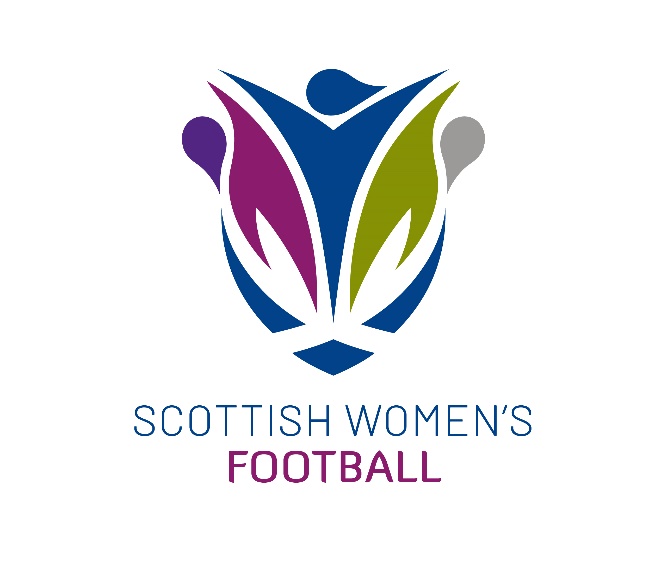 ENTRY CRITERIASCOTTISH WOMEN’S CHAMPIONSHIP&SCOTTISH WOMEN’S LEAGUE ONE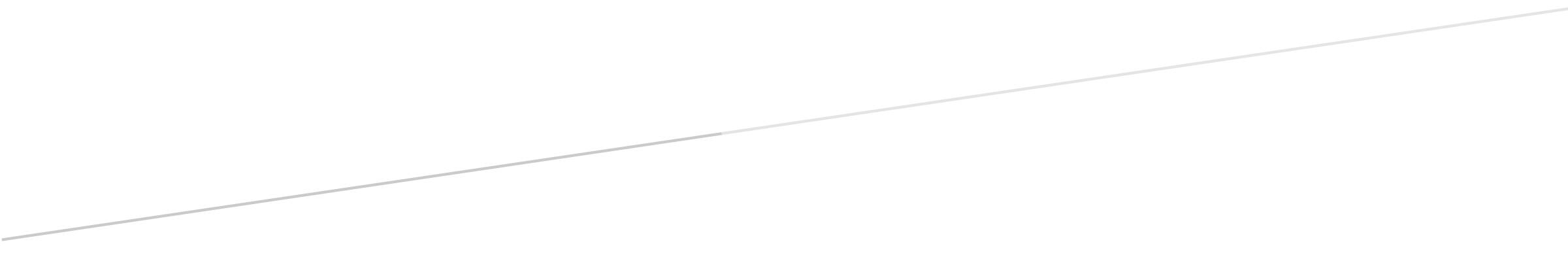 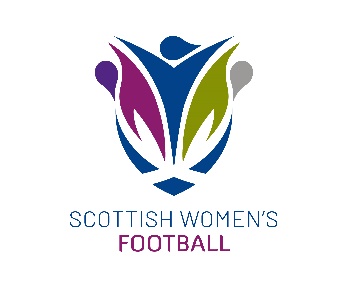 ENTRY TO SCOTTISH WOMEN’S CHAMPIONSHIP & LEAGUE ONEKEY CRITERIABackgroundChampionship Criteria Criteria matrix League One CriteriaCriteria matrixIntention to RegisterScottish Women’s Championship & League One | Entry CriteriaBackgroundScottish Women’s Football (SWF) introduced an entry criteria for teams competing in the Scottish Women’s Premier League (SWPL) in Season 2019.  The criteria, developed in partnership with the Scottish FA and in consultation with clubs, evolved in line with standards set by the UEFA funded, Elite Club Licensing project that SWPL clubs have been working towards in recent seasons.  This project provided clubs with direct investment commensurate with how much of the required criteria they can provide evidence of achieving. The Elite Club licencing approach has undoubtedly improved standards on and off the pitch, ultimately raising the quality and profile of Women’s Football in Scotland.  With this in mind, the introduction of an entry criteria embedded these similar high standards across the Scottish Women’s Premier League, further enhancing the product that represents the top tier of the Scottish Women’s domestic game.   By creating an equal playing field whereby all teams are providing a consistent match day experience, the entry criteria encompassed the overall spectator experience allowing SWF to enhance credibility and perception of the women’s game, attract further commercial sponsorship and ultimately continue to improve the standards on the pitch. With the restructure of the senior women’s game in Scotland, this entry criteria filtered down to the Scottish Women’s Championship and Scottish Women’s League One, allowing SWF to work together with clubs in the Performance Arm of the game to continue to raise standards on and off the pitch.  This continues to be a project that SWF is both proud of and committed to.  We are continually aiming to develop the process and firmly believe that it represents a positive step forward at this exciting time for the girls’ and women’s game in Scotland.Scottish Women’s Championship – Entry Criteria PersonnelCoach/ManagerEach club shall have an individual in place.  The individual shall be in possession of a role description outlining their duties which should be a minimum of 20 hours per week. For the avoidance of doubt, this post is not required to be a paid role The job holder shall be qualified for the role.  The minimum mandatory requirement is as follows:The job holder must have a Level 2 ‘C’ Licence (Adult) Qualification with a recommendation to be working towards B licence (Adult) Qualification.GoalkeepingIn addition clubs must have:A Goalkeeping Coach with a minimum Level 1 Goalkeeping CertificatePhysiotherapyIt is important to help maintain the physical health of players across both leagues. Physiotherapy access is therefore critical.Clubs must have weekly access to a Physiotherapist and/or clinic, and any physiotherapist must be identified within the club admin system and be fully registered with the appropriate professional bodyIt is recommended that physiotherapists are present on match days. First AiderA first aider MUST be present.Each club shall have an individual in place at matches.  This individual must have attended a recognised sports first aid course and provided SWF with a copy of their certificate evidencing that their qualifications are up to date as part of the annual affiliation process.  This can be the same person as the physiotherapist in 1c.  Child Wellbeing & Protection Officer  Each club shall have an individual in place.  This individual must have attended or signed up to attend the following in accordance with SWF’s Child Wellbeing & Protection Policy:Children’s Wellbeing in Scottish Football Workshop or the sportscoach UK Safeguarding & Protecting Children WorkshopManaging Children’s Wellbeing in Scottish Football workshop or the Children’s 1st In Safe Hands workshop
In addition they must have completed the following and returned to SWF in accordance with SWF’s Child Wellbeing & Protection Policy:PVG scheme record/update through SWF in past 3 yearsSelf-Declaration formFair Processing Notice form2 references approving their suitability to conduct regulated workSWF’s code of conduct for safeguarding children’s wellbeing
Club Secretary Each club shall have a named Club Secretary.  This individual should be named during the affiliation process and be in possession of an up-to-date job description outlining their duties.The Grounda.   Registered Ground
Clubs shall have a designated home ground for the duration of each season for all matches unless unforeseen circumstances occur.  As per competition rules, in this scenario clubs must seek permission from the League Administrator to use another venueThe alternative ground should be outlined at the start of the season and provided to the League Administrator in advance of the season kicking off.  As per above, all clubs must submit a formal request to the League Administrator in the event of them requiring to use their named alternative ground.  No clubs shall be permitted to use their alternative ground for more than 4 Championship fixtures per season, unless due to exceptional circumstances, subject to Management Committee approval.b.   The Field of Play
The field shall be in compliance with the Laws of the Game.c.   Natural Grass Surfaces
Any natural grass surface may be subject to tests, at intervals to be decided by the SWF, to ensure compliance to performance standards determined by the SWF or others approved by SWF.  The field shall be in good condition and playable throughout the playing season.d.    Artificial Surfaces
Standard to be approved by the SWF upon written application from the club.e.   Health & Safety RegulationsThe ground must comply with prevailing Health and Safety regulations, and, where applicable, have relevant certification issued by the local authority when required.f.     AccessBoth clubs must have access to the match pitch (half pitch each) for a minimum of 30 minutes before kick-off.  In the event that this is not feasible, the home club must advise their opponent in advance of the fixture of the specific warm up arrangements in place (dimensions of area, surface, access time & distance from match pitch) as part of their confirmation of details communication in the week prior to the match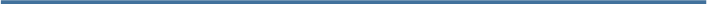 FacilitiesTeamsThe following rooms and facilities, of an equivalent level for both teams, are a minimum requirement:1 dressing room for each club (home and visiting team) with facilities to safely secure valuables and/or lock the dressing room.Seating facilities for at least 18 persons.Shower facility.1 fully functioning toilet.Physio table.Match Officials
The following rooms and facilities are a minimum requirement:The match official’s dressing room must be separate from the team dressing rooms but close by and has facility to safely secure valuables.If both male and female officials are appointed, the home team must advise the officials in advance of the fixture of the changing arrangements in place to allow the officials to manage this accordingly on the daySeating facilities for 3 personsAccess to a shower1 toilet for the sole use of the match officials either in or next to the dressing room itselfTechnical AreasClubs shall provide a clearly marked technical area for up to 13 people next to the field, large enough for the technical team and substitutes. Spectators
Clubs shall produce a match programme for spectators at home matches – these can be digital versions if appropriateLevel of Cover for SpectatorsClubs shall have an appropriate area for spectators to watch the match.  A permanent or temporary adequate perimeter pitch protection system shall surround the playing area separating it from spectators and employed as directed by the match officials on the day.  This shall be of sound construction and free from any sharp edges. Pitch Perimeter Barrier: refers to barrier or rail that separates spectators from playing areaAttendancesIt will be the home club’s responsibility to ensure attendance figures for each game they host and for this to be reported to the League Administrator to collect.  As we strive to grow the game, baseline data ensures the ability to gauge progress. First Aid Facilitiesa.	Medical and First Aid Risk AssessmentClubs shall commission a medical risk assessment from a competent person or organisation for participants and spectators.  This will be indicated in the Medical Plan.b.	Medical PlanFrom the results of the medical risk assessment, clubs shall have in place a written Medical Plan.  This shall include but is not limited to the following:Medical Facilities 

A designated first aid room is required.  At the very least the facility should have heating and lighting, a supply of hot and cold water as well as drinking water, an accessible toilet facility, a storage facility and a means of communication.  The room should be well signposted throughout the ground.Medical Expertise Provision 

It is the responsibility of clubs to ensure that an appropriate level of medical expertise is available for its matches. This will be indicated within the Medical Plan Medical and First Aid Equipment

It is the responsibility of each club to ensure that appropriate medical equipment is provided. This will be indicated in the Medical Plan.Media FacilitiesClubs must provide the following:Ability to film all of their home games from an appropriate area with a raised platform or structure, only where suitability risk assessed Team lines for media (paper or electronic)– these should be made available to media at least 30 minutes before kick-off.Clubs will provide a point of contact to liaise with media representatives and ensure they are looked after at matches. This should not be the match-day coach as the individual must be available to assist media pre-match when coach would be undertaking other duties such as warm up, team talk etc. pre-match.Clubs will provide match details on social media in advance of the match 6.  Player PathwayThe sustainability of our clubs is at the heart of requiring a full pathway.  Clubs should be applying the appropriate focus on the development of new and emerging talent and not solely on the senior game.  A full pathway enables clubs to be sustainable and ensures that young players know they can progress into senior football.  This criteria is mandatory for the Championship.Clubs will have a full player pathway (up to a minimum of 16’s) detailed in their development plan. Partnerships with another local club to help create a pathway will only be considered subject to the agreement of the Management Committee and SWF Board.Full pathway is defined as follows: 14’s – 16’s – 18’s  or 18’s National Academy Team or SWFLCommercialAs a pre-requisite of entry into Scottish Women’s Football, your club is committed to comply with the following: Attending/sending representation to appropriate media/sponsor events such as Championship/League One launch.Ensuring that the club fully participate and contribute to the activation of any league sponsorship agreement which includes:Displaying relevant sponsors branding on match-days pitch-side, in match-day programmes and match tickets. Pitch-side branding will be provided at the expense of SWF where appropriate.Providing access to a player and head/assistant coach for post-match interviews when required.Ensuring branding guidelines are adhered to in relation to online communications and content which includes twitter hashtags, appropriate use of correct logos, referencing the title sponsor etc.Wearing appropriate branding as required which may include inclusion of sleeve-patch on match-day kit or wearing branded warm up bibs. Appropriate branding and printing will be provided at the expense of SWF where required.Seeking permission prior to broadcasting any Championship fixture live or otherwise in its entirety or in the form of a highlights package.Participating in Player of the Month Awards.General Player WellbeingEach club should have a clear set of policies and pathways for any player that may wish to raise wellbeing concerns.Sanitary productsAt every game, players and fans should have access to free sanitary products within the toilets of the home ground.*The Championship/League One does not have a commercial sponsor at this time however this criteria remains mandatory, in the event that sponsorship is sourced at any point throughout the season.Scottish Women’s League One – Entry Criteria PersonnelCoach/ManagerEach club shall have an individual in place.  The individual shall be in possession of a role description outlining their duties which should be a minimum of 20 hours per week. For the avoidance of doubt, this post is not required to be a paid role The job holder shall be qualified for the role.  The minimum mandatory requirement is as follows:The job holder must have a 1.3 Coaching Qualification and be working towards a Level 2 ‘C’ Licence (Adult) Qualification GoalkeepingIn addition clubs must have:A Goalkeeping Coach with a minimum Level 1 Goalkeeping CertificatePhysiotherapyIt is important to help maintain the physical health of players across both leagues.  Physiotherapy access is therefore critical.Clubs will have weekly access to a Physiotherapist and/or clinic, and any physiotherapist must be identified within the club admin system and be fully registered with the appropriate professional bodyFor the avoidance of doubt, physiotherapists are not required to be present on match days.First AiderA first aider MUST be present.Each club shall have an individual in place at matches.  This individual must have attended a recognised sports first aid course and provided SWF with a copy of their certificate evidencing that their qualifications are up to date as part of the annual affiliation process.  This can be the same person as the physiotherapist in 1c.  Child Wellbeing & Protection Officer  Each club shall have an individual in place.  This individual must have attended or signed up to attend the following in accordance with SWF’s Child Wellbeing & Protection Policy:Children’s Wellbeing in Scottish Football Workshop or the sportscoach UK Safeguarding & Protecting Children WorkshopManaging Children’s Wellbeing in Scottish Football workshop or the Children’s 1st In Safe Hands workshop
In addition they must have completed the following and returned to SWF in accordance with SWF’s Child Wellbeing & Protection Policy:PVG scheme record/update through SWF in past 3 yearsSelf-Declaration formFair Processing Notice form2 references approving their suitability to conduct regulated workSWF’s code of conduct for safeguarding children’s wellbeing
Club Secretary Each club shall have a named Club Secretary.  This individual should be named during the affiliation process and be in possession of an up to date job description outlining their duties.The Grounda.   Registered Ground
Clubs shall have a designated home ground for the duration of each season for all matches unless unforeseen circumstances occur.  As per competition rules, in this scenario clubs must seek permission from the League Administrator to use another venueThe alternative ground should be outlined at the start of the season and provided to the League Administrator in advance of the season kicking off.  As per above, all clubs must submit a formal request to the League Administrator in the event of them requiring to use their named alternative ground.  No clubs shall be permitted to use their alternative ground for more than 4 League One fixtures per season, unless due to exceptional circumstances, subject to Management Committee approvalb.   The Field of Play
The field shall be in compliance with the Laws of the Game.c.   Natural Grass Surfaces
Any natural grass surface may be subject to tests, at intervals to be decided by the SWF, to ensure compliance to performance standards determined by the SWF or others approved by SWF.  The field shall be in good condition and playable throughout the playing season.d.    Artificial Surfaces
Standard to be approved by the SWF upon written application from the club.e.   Health & Safety RegulationsThe ground must comply with prevailing Health and Safety regulations, and, where applicable, have relevant certification issued by the local authority when required.f.     AccessBoth clubs must have access to the match pitch (half pitch each) for a minimum of 30 minutes before kick-off.  In the event that this is not feasible, the home club must advise their opponent in advance of the fixture of the specific warm up arrangements in place (dimensions of area, surface, access time & distance from match pitch) as part of their confirmation of details communication in the week prior to the matchAttendancesIt will be the home club’s responsibility to ensure attendance figures for each game they host and for this to be reported to the League Administrator to collect.  As we strive to grow the game, baseline data ensures the ability to gauge progress. FacilitiesTeamsThe following rooms and facilities, of an equivalent level for both teams, are a minimum requirement:1 dressing room for each club (home and visiting team) with facilities to safely secure valuables and/or lock the dressing room.Seating facilities for at least 18 persons.Shower facility.1 fully functioning toilet.Physio table.Match Officials
The following rooms and facilities are a minimum requirement:The match official’s dressing room must be separate from the team dressing rooms but close by and has facility to safely secure valuables.If both male and female officials are appointed, the home team must advise the officials in advance of the fixture of the changing arrangements in place to allow the officials to manage this accordingly on the daySeating facilities for 3 personsAccess to a shower1 toilet for the sole use of the match officials either in or next to the dressing room itselfTechnical AreasClubs shall provide a clearly marked technical area for up to 13 people next to the field, large enough for the technical team and substitutes. Spectators
Clubs shall produce a match programme for spectators at home matches – these can be digital versions if appropriateLevel of Cover for SpectatorsClubs shall have an appropriate area for spectators to watch the match.  A permanent or temporary adequate perimeter pitch protection system shall surround the playing area separating it from spectators and employed as directed by the match officials on the day.  This shall be of sound construction and free from any sharp edges. Pitch Perimeter Barrier: refers to barrier or rail that separates spectators from playing areaFirst Aid Facilitiesa.	Medical and First Aid Risk AssessmentClubs shall commission a medical risk assessment from a competent person or organisation for participants and spectators.  This will be indicated in the Medical Plan.b.	Medical PlanFrom the results of the medical risk assessment, clubs shall have in place a written Medical Plan.  This shall include but is not limited to the following:Medical Facilities 

A designated first aid room is required.  At the very least the facility should have heating and lighting, a supply of hot and cold water as well as drinking water, an accessible toilet facility, a storage facility and a means of communication.  The room should be well signposted throughout the ground.Medical Expertise Provision 

It is the responsibility of clubs to ensure that an appropriate level of medical expertise is available for its matches. This will be indicated within the Medical Plan Medical and First Aid Equipment

It is the responsibility of each club to ensure that appropriate medical equipment is provided. This will be indicated in the Medical Plan.Media FacilitiesClubs must provide the following:Ability to film all of their home games from an appropriate area with a raised platform or structure, only where suitability risk assessed Team lines for media (paper or electronic)– these should be made available to media at least 30 minutes before kick-off.Clubs will provide a point of contact to liaise with media representatives and ensure they are looked after at matches. This should not be the match-day coach as the individual must be available to assist media pre-match when coach would be undertaking other duties such as warm up, team talk etc. pre-match.Clubs will provide match details on social media in advance of the match Player PathwayThe sustainability of our clubs is at the heart of requiring a full pathway.  Clubs should be applying the appropriate focus on the development of new and emerging talent and not solely on the senior game.  A full pathway enables clubs to be sustainable and ensures that young players know they can progress into senior football. League One clubs will have to be working towards a full player pathway (up to a minimum of 16’s) which must be detailed in their development plan. Partnerships with another local club to help create a pathway will only be considered subject to the agreement of the Management Committee and SWF Board.Full pathway is defined as follows: 14’s – 16’s – 18’s  or 18’s National Academy Team or SWFL7. CommercialAs a pre-requisite of entry into Scottish Women’s Football, your club is committed to comply with the following: Attending/sending representation to appropriate media/sponsor events such as Championship/League One launch.Ensuring that the club fully participate and contribute to the activation of any league sponsorship agreement which includes:Displaying relevant sponsors branding on match-days pitch-side, in match-day programmes and match tickets. Pitch-side branding will be provided at the expense of SWF where appropriate.Providing access to a player and head/assistant coach for post-match interviews when required.Ensuring branding guidelines are adhered to in relation to online communications and content which includes twitter hashtags, appropriate use of correct logos, referencing the title sponsor etc.Wearing appropriate branding as required which may include inclusion of sleeve-patch on match-day kit or wearing branded warm up bibs. Appropriate branding and printing will be provided at the expense of SWF where required.Seeking permission prior to broadcasting any League One fixture live or otherwise in its entirety or in the form of a highlights package.Participating in Player of the Month Awards.General Player Wellbeing Each club should have a clear set of policies and pathways for any player that may wish to raise wellbeing concerns.Sanitary productsAt every game, players and fans should have access to free sanitary products within the toilets of the home ground.*The Championship/League One does not have a commercial sponsor at this time however this criteria remains mandatory, in the event that sponsorship is sourced at any point throughout the season.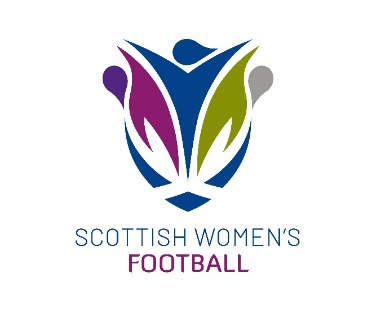 CHAMPIONSHIP MATRIXCHAMPIONSHIP MATRIXCHAMPIONSHIP MATRIXCHAMPIONSHIP MATRIXCHAMPIONSHIP MATRIXCHAMPIONSHIP MATRIX1PersonnelMandatory Recommendeda.Coach/Managerb.Goalkeepingc.Physiotherapyd.Child Wellbeing & Protection Officere.First Aiderf.Club Secretary2The Grounda.Registered Groundb.The Field of Playc.Natural Grass Surfacesd.Artificial Surfacese.Health & Safety Regulationsf.Access3Facilitiesa.Teamsi.Dressing roomsii.Seating facilitiesiii.Shower facilityiv.1 toiletv.Physio tableb.Match Officialsi.Dressing roomii.Arrangements for appt. of male & female officialsiii.Seating facilitiesiv.Shower facilityv.Sole use of a toiletc.Technical Areasd.Spectatorsi.Match day programmee.Level of Cover for spectators4First Aid Facilitiesa.Medical and First Aid Risk Assessmentb.Medical Plani.Medical Facilitiesii.Medical Expertise Provision iii.Medical & First Aid Provision5Media Facilitiesi.Raised platform to film gamesii.Team lines for mediaiii.Club representative to liaise with mediaiv.Home team to upload full match footage to analysis platform6Player Pathway7Commercial*i.Attending media/sponsor eventsii.Fully contribute to activation of sponsorship agreements→ Display sponsor branding as required→ Provide access to players/coaches for interviews as required→ Adhere to brand guidelines→ Wear appropriate branding  i.e. sleeve patches→ Seek permission to broadcast fixtures→ Participate in Player of the Month nominations8General Player Wellbeing LEAGUE ONE MATRIXLEAGUE ONE MATRIXLEAGUE ONE MATRIXLEAGUE ONE MATRIXLEAGUE ONE MATRIXLEAGUE ONE MATRIX1PersonnelMandatory Recommendeda.Coach/Managerb.Goalkeepingc.Physiotherapyd.Child Wellbeing & Protection Officere.First Aiderf.Club Secretary2The Grounda.Registered Groundb.The Field of Playc.Natural Grass Surfacesd.Artificial Surfacese.Health & Safety Regulationsf.Access3Facilitiesa.Teamsi.Dressing roomsii.Seating facilitiesiii.Shower facilityiv.1 toiletv.Physio tableb.Match Officialsi.Dressing roomii.Arrangements for appt. of male & female officialsiii.Seating facilitiesiv.Shower facilityv.Sole use of a toiletc.Technical Areasd.Spectatorsi.Match day programmee.Level of Cover for spectators4First Aid Facilitiesa.Medical and First Aid Risk Assessmentb.Medical Plani.Medical Facilitiesii.Medical Expertise Provision iii.Medical & First Aid Provision5Media Facilitiesi.Raised platform to film gamesii.Team lines for mediaiii.Club representative to liaise with media6Player Pathway7Commercial*i.Attending media/sponsor eventsii.Fully contribute to activation of sponsorship agreements→ Display sponsor branding as required→ Provide access to players/coaches for interviews as required→ Adhere to brand guidelines→ Wear appropriate branding  i.e. sleeve patches→ Seek permission to broadcast fixtures→ Participate in Player of the Month nominations8General Player Wellbeing Intention to RegisterIntention to RegisterIntention to Register2018201920202021SWPL 1SWPL 2SWFL 1 (N)SWFL 1 (S)ClubClubClubCurrent SeasonCurrent SeasonCurrent SeasonCurrent LeagueCurrent LeagueCurrent LeagueLeague you wish to register for in the following seasonLeague you wish to register for in the following seasonLeague you wish to register for in the following seasonAs you are aware entry to the Performance Arm requires each club to attain a certain standard of provision in order to be eligible to register. Please indicate against each criteria whether your club currently meets the standard required for the league you wish to register for in the following season. We will endeavour to support your club in areas you feel are missing. As such we would like you to categorise the status of each area. Please refer to the entry criteria document for further detail in each area.As you are aware entry to the Performance Arm requires each club to attain a certain standard of provision in order to be eligible to register. Please indicate against each criteria whether your club currently meets the standard required for the league you wish to register for in the following season. We will endeavour to support your club in areas you feel are missing. As such we would like you to categorise the status of each area. Please refer to the entry criteria document for further detail in each area.As you are aware entry to the Performance Arm requires each club to attain a certain standard of provision in order to be eligible to register. Please indicate against each criteria whether your club currently meets the standard required for the league you wish to register for in the following season. We will endeavour to support your club in areas you feel are missing. As such we would like you to categorise the status of each area. Please refer to the entry criteria document for further detail in each area.As you are aware entry to the Performance Arm requires each club to attain a certain standard of provision in order to be eligible to register. Please indicate against each criteria whether your club currently meets the standard required for the league you wish to register for in the following season. We will endeavour to support your club in areas you feel are missing. As such we would like you to categorise the status of each area. Please refer to the entry criteria document for further detail in each area.As you are aware entry to the Performance Arm requires each club to attain a certain standard of provision in order to be eligible to register. Please indicate against each criteria whether your club currently meets the standard required for the league you wish to register for in the following season. We will endeavour to support your club in areas you feel are missing. As such we would like you to categorise the status of each area. Please refer to the entry criteria document for further detail in each area.As you are aware entry to the Performance Arm requires each club to attain a certain standard of provision in order to be eligible to register. Please indicate against each criteria whether your club currently meets the standard required for the league you wish to register for in the following season. We will endeavour to support your club in areas you feel are missing. As such we would like you to categorise the status of each area. Please refer to the entry criteria document for further detail in each area.As you are aware entry to the Performance Arm requires each club to attain a certain standard of provision in order to be eligible to register. Please indicate against each criteria whether your club currently meets the standard required for the league you wish to register for in the following season. We will endeavour to support your club in areas you feel are missing. As such we would like you to categorise the status of each area. Please refer to the entry criteria document for further detail in each area.As you are aware entry to the Performance Arm requires each club to attain a certain standard of provision in order to be eligible to register. Please indicate against each criteria whether your club currently meets the standard required for the league you wish to register for in the following season. We will endeavour to support your club in areas you feel are missing. As such we would like you to categorise the status of each area. Please refer to the entry criteria document for further detail in each area.As you are aware entry to the Performance Arm requires each club to attain a certain standard of provision in order to be eligible to register. Please indicate against each criteria whether your club currently meets the standard required for the league you wish to register for in the following season. We will endeavour to support your club in areas you feel are missing. As such we would like you to categorise the status of each area. Please refer to the entry criteria document for further detail in each area.As you are aware entry to the Performance Arm requires each club to attain a certain standard of provision in order to be eligible to register. Please indicate against each criteria whether your club currently meets the standard required for the league you wish to register for in the following season. We will endeavour to support your club in areas you feel are missing. As such we would like you to categorise the status of each area. Please refer to the entry criteria document for further detail in each area.As you are aware entry to the Performance Arm requires each club to attain a certain standard of provision in order to be eligible to register. Please indicate against each criteria whether your club currently meets the standard required for the league you wish to register for in the following season. We will endeavour to support your club in areas you feel are missing. As such we would like you to categorise the status of each area. Please refer to the entry criteria document for further detail in each area.As you are aware entry to the Performance Arm requires each club to attain a certain standard of provision in order to be eligible to register. Please indicate against each criteria whether your club currently meets the standard required for the league you wish to register for in the following season. We will endeavour to support your club in areas you feel are missing. As such we would like you to categorise the status of each area. Please refer to the entry criteria document for further detail in each area.As you are aware entry to the Performance Arm requires each club to attain a certain standard of provision in order to be eligible to register. Please indicate against each criteria whether your club currently meets the standard required for the league you wish to register for in the following season. We will endeavour to support your club in areas you feel are missing. As such we would like you to categorise the status of each area. Please refer to the entry criteria document for further detail in each area.As you are aware entry to the Performance Arm requires each club to attain a certain standard of provision in order to be eligible to register. Please indicate against each criteria whether your club currently meets the standard required for the league you wish to register for in the following season. We will endeavour to support your club in areas you feel are missing. As such we would like you to categorise the status of each area. Please refer to the entry criteria document for further detail in each area.As you are aware entry to the Performance Arm requires each club to attain a certain standard of provision in order to be eligible to register. Please indicate against each criteria whether your club currently meets the standard required for the league you wish to register for in the following season. We will endeavour to support your club in areas you feel are missing. As such we would like you to categorise the status of each area. Please refer to the entry criteria document for further detail in each area.As you are aware entry to the Performance Arm requires each club to attain a certain standard of provision in order to be eligible to register. Please indicate against each criteria whether your club currently meets the standard required for the league you wish to register for in the following season. We will endeavour to support your club in areas you feel are missing. As such we would like you to categorise the status of each area. Please refer to the entry criteria document for further detail in each area.As you are aware entry to the Performance Arm requires each club to attain a certain standard of provision in order to be eligible to register. Please indicate against each criteria whether your club currently meets the standard required for the league you wish to register for in the following season. We will endeavour to support your club in areas you feel are missing. As such we would like you to categorise the status of each area. Please refer to the entry criteria document for further detail in each area.As you are aware entry to the Performance Arm requires each club to attain a certain standard of provision in order to be eligible to register. Please indicate against each criteria whether your club currently meets the standard required for the league you wish to register for in the following season. We will endeavour to support your club in areas you feel are missing. As such we would like you to categorise the status of each area. Please refer to the entry criteria document for further detail in each area.As you are aware entry to the Performance Arm requires each club to attain a certain standard of provision in order to be eligible to register. Please indicate against each criteria whether your club currently meets the standard required for the league you wish to register for in the following season. We will endeavour to support your club in areas you feel are missing. As such we would like you to categorise the status of each area. Please refer to the entry criteria document for further detail in each area.As you are aware entry to the Performance Arm requires each club to attain a certain standard of provision in order to be eligible to register. Please indicate against each criteria whether your club currently meets the standard required for the league you wish to register for in the following season. We will endeavour to support your club in areas you feel are missing. As such we would like you to categorise the status of each area. Please refer to the entry criteria document for further detail in each area.As you are aware entry to the Performance Arm requires each club to attain a certain standard of provision in order to be eligible to register. Please indicate against each criteria whether your club currently meets the standard required for the league you wish to register for in the following season. We will endeavour to support your club in areas you feel are missing. As such we would like you to categorise the status of each area. Please refer to the entry criteria document for further detail in each area.As you are aware entry to the Performance Arm requires each club to attain a certain standard of provision in order to be eligible to register. Please indicate against each criteria whether your club currently meets the standard required for the league you wish to register for in the following season. We will endeavour to support your club in areas you feel are missing. As such we would like you to categorise the status of each area. Please refer to the entry criteria document for further detail in each area.As you are aware entry to the Performance Arm requires each club to attain a certain standard of provision in order to be eligible to register. Please indicate against each criteria whether your club currently meets the standard required for the league you wish to register for in the following season. We will endeavour to support your club in areas you feel are missing. As such we would like you to categorise the status of each area. Please refer to the entry criteria document for further detail in each area.As you are aware entry to the Performance Arm requires each club to attain a certain standard of provision in order to be eligible to register. Please indicate against each criteria whether your club currently meets the standard required for the league you wish to register for in the following season. We will endeavour to support your club in areas you feel are missing. As such we would like you to categorise the status of each area. Please refer to the entry criteria document for further detail in each area.As you are aware entry to the Performance Arm requires each club to attain a certain standard of provision in order to be eligible to register. Please indicate against each criteria whether your club currently meets the standard required for the league you wish to register for in the following season. We will endeavour to support your club in areas you feel are missing. As such we would like you to categorise the status of each area. Please refer to the entry criteria document for further detail in each area.As you are aware entry to the Performance Arm requires each club to attain a certain standard of provision in order to be eligible to register. Please indicate against each criteria whether your club currently meets the standard required for the league you wish to register for in the following season. We will endeavour to support your club in areas you feel are missing. As such we would like you to categorise the status of each area. Please refer to the entry criteria document for further detail in each area.As you are aware entry to the Performance Arm requires each club to attain a certain standard of provision in order to be eligible to register. Please indicate against each criteria whether your club currently meets the standard required for the league you wish to register for in the following season. We will endeavour to support your club in areas you feel are missing. As such we would like you to categorise the status of each area. Please refer to the entry criteria document for further detail in each area.As you are aware entry to the Performance Arm requires each club to attain a certain standard of provision in order to be eligible to register. Please indicate against each criteria whether your club currently meets the standard required for the league you wish to register for in the following season. We will endeavour to support your club in areas you feel are missing. As such we would like you to categorise the status of each area. Please refer to the entry criteria document for further detail in each area.As you are aware entry to the Performance Arm requires each club to attain a certain standard of provision in order to be eligible to register. Please indicate against each criteria whether your club currently meets the standard required for the league you wish to register for in the following season. We will endeavour to support your club in areas you feel are missing. As such we would like you to categorise the status of each area. Please refer to the entry criteria document for further detail in each area.As you are aware entry to the Performance Arm requires each club to attain a certain standard of provision in order to be eligible to register. Please indicate against each criteria whether your club currently meets the standard required for the league you wish to register for in the following season. We will endeavour to support your club in areas you feel are missing. As such we would like you to categorise the status of each area. Please refer to the entry criteria document for further detail in each area.As you are aware entry to the Performance Arm requires each club to attain a certain standard of provision in order to be eligible to register. Please indicate against each criteria whether your club currently meets the standard required for the league you wish to register for in the following season. We will endeavour to support your club in areas you feel are missing. As such we would like you to categorise the status of each area. Please refer to the entry criteria document for further detail in each area.As you are aware entry to the Performance Arm requires each club to attain a certain standard of provision in order to be eligible to register. Please indicate against each criteria whether your club currently meets the standard required for the league you wish to register for in the following season. We will endeavour to support your club in areas you feel are missing. As such we would like you to categorise the status of each area. Please refer to the entry criteria document for further detail in each area.As you are aware entry to the Performance Arm requires each club to attain a certain standard of provision in order to be eligible to register. Please indicate against each criteria whether your club currently meets the standard required for the league you wish to register for in the following season. We will endeavour to support your club in areas you feel are missing. As such we would like you to categorise the status of each area. Please refer to the entry criteria document for further detail in each area.As you are aware entry to the Performance Arm requires each club to attain a certain standard of provision in order to be eligible to register. Please indicate against each criteria whether your club currently meets the standard required for the league you wish to register for in the following season. We will endeavour to support your club in areas you feel are missing. As such we would like you to categorise the status of each area. Please refer to the entry criteria document for further detail in each area.As you are aware entry to the Performance Arm requires each club to attain a certain standard of provision in order to be eligible to register. Please indicate against each criteria whether your club currently meets the standard required for the league you wish to register for in the following season. We will endeavour to support your club in areas you feel are missing. As such we would like you to categorise the status of each area. Please refer to the entry criteria document for further detail in each area.Green - Fully Compliantn.b All areas in each section must be compliant to have an overall rating of 'green'n.b All areas in each section must be compliant to have an overall rating of 'green'n.b All areas in each section must be compliant to have an overall rating of 'green'Amber - Partially Compliantn.b All areas in each section must be compliant to have an overall rating of 'green'n.b All areas in each section must be compliant to have an overall rating of 'green'n.b All areas in each section must be compliant to have an overall rating of 'green'Red - Not Compliant at Alln.b All areas in each section must be compliant to have an overall rating of 'green'n.b All areas in each section must be compliant to have an overall rating of 'green'n.b All areas in each section must be compliant to have an overall rating of 'green'GreenAmberRed1PersonnelaCoach/ManagerbGoalkeepingcPhysiotherapydChild Wellbeing and Protection OfficereFirst AiderfClub Secretary2The GroundaRegistered GroundbThe Field of PlaycNatural Grass SurfacedArtificial SurfaceseHealth and Safety RegulationsfAccess3FacilitiesaTeamsiDressing RoomsiiSeating FacilitiesivShower Facilitiesv1 ToiletviPhysio TablebMatch OfficialsiDressing RoomsiiArrangements for male/female officialsiiiSeating FacilitiesvShower FacilitiesviSole use of a ToiletcTechnical AreasdSpectatorsiFacility to Collect Entry PaymentiiFacility to Count SpectatorsiiiRefreshments AvailableivPA SystemvMatch ProgrammeeLevel of Cover for Spectators4First Aid FacilitiesaMedical and First Aid Risk AssessmentbMedical PlaniMedical FacilitiesiiMedical Expertise ProvisioniiiMedical and First Aid Provision5Media FacilitiesiRaised Platform to Film GamesiiTeam Lines for MediaiiiWifi for MediaivMedia Relations Officer / PersonvUpload footage to SWF6Player Pathway7CommercialiAttending media / sponsors eventsiiAdhere to sponsorship requirementsDisplay sponsor brandingProvide access to players/coachesAdhere to brand guidelinesWear appropriate brandingSeek permission for fixture broadcastTake part in player of the month8General Player WellbeingPlease be aware that all clubs will be audited and asked to provide evidence to accompany this form at a date to be agreed by SWF. Please return this form to SWF@scottish-football.com no later than 31st OctoberPlease be aware that all clubs will be audited and asked to provide evidence to accompany this form at a date to be agreed by SWF. Please return this form to SWF@scottish-football.com no later than 31st OctoberPlease be aware that all clubs will be audited and asked to provide evidence to accompany this form at a date to be agreed by SWF. Please return this form to SWF@scottish-football.com no later than 31st OctoberPlease be aware that all clubs will be audited and asked to provide evidence to accompany this form at a date to be agreed by SWF. Please return this form to SWF@scottish-football.com no later than 31st OctoberPlease be aware that all clubs will be audited and asked to provide evidence to accompany this form at a date to be agreed by SWF. Please return this form to SWF@scottish-football.com no later than 31st OctoberPlease be aware that all clubs will be audited and asked to provide evidence to accompany this form at a date to be agreed by SWF. Please return this form to SWF@scottish-football.com no later than 31st OctoberPlease be aware that all clubs will be audited and asked to provide evidence to accompany this form at a date to be agreed by SWF. Please return this form to SWF@scottish-football.com no later than 31st OctoberPlease be aware that all clubs will be audited and asked to provide evidence to accompany this form at a date to be agreed by SWF. Please return this form to SWF@scottish-football.com no later than 31st OctoberPlease be aware that all clubs will be audited and asked to provide evidence to accompany this form at a date to be agreed by SWF. Please return this form to SWF@scottish-football.com no later than 31st OctoberPlease be aware that all clubs will be audited and asked to provide evidence to accompany this form at a date to be agreed by SWF. Please return this form to SWF@scottish-football.com no later than 31st OctoberPlease be aware that all clubs will be audited and asked to provide evidence to accompany this form at a date to be agreed by SWF. Please return this form to SWF@scottish-football.com no later than 31st OctoberPlease be aware that all clubs will be audited and asked to provide evidence to accompany this form at a date to be agreed by SWF. Please return this form to SWF@scottish-football.com no later than 31st OctoberPlease be aware that all clubs will be audited and asked to provide evidence to accompany this form at a date to be agreed by SWF. Please return this form to SWF@scottish-football.com no later than 31st OctoberPlease be aware that all clubs will be audited and asked to provide evidence to accompany this form at a date to be agreed by SWF. Please return this form to SWF@scottish-football.com no later than 31st OctoberPlease be aware that all clubs will be audited and asked to provide evidence to accompany this form at a date to be agreed by SWF. Please return this form to SWF@scottish-football.com no later than 31st OctoberPlease be aware that all clubs will be audited and asked to provide evidence to accompany this form at a date to be agreed by SWF. Please return this form to SWF@scottish-football.com no later than 31st OctoberPlease be aware that all clubs will be audited and asked to provide evidence to accompany this form at a date to be agreed by SWF. Please return this form to SWF@scottish-football.com no later than 31st OctoberPlease be aware that all clubs will be audited and asked to provide evidence to accompany this form at a date to be agreed by SWF. Please return this form to SWF@scottish-football.com no later than 31st OctoberPlease be aware that all clubs will be audited and asked to provide evidence to accompany this form at a date to be agreed by SWF. Please return this form to SWF@scottish-football.com no later than 31st OctoberPlease be aware that all clubs will be audited and asked to provide evidence to accompany this form at a date to be agreed by SWF. Please return this form to SWF@scottish-football.com no later than 31st OctoberPlease be aware that all clubs will be audited and asked to provide evidence to accompany this form at a date to be agreed by SWF. Please return this form to SWF@scottish-football.com no later than 31st OctoberPlease be aware that all clubs will be audited and asked to provide evidence to accompany this form at a date to be agreed by SWF. Please return this form to SWF@scottish-football.com no later than 31st OctoberPlease be aware that all clubs will be audited and asked to provide evidence to accompany this form at a date to be agreed by SWF. Please return this form to SWF@scottish-football.com no later than 31st OctoberPlease be aware that all clubs will be audited and asked to provide evidence to accompany this form at a date to be agreed by SWF. Please return this form to SWF@scottish-football.com no later than 31st OctoberPlease be aware that all clubs will be audited and asked to provide evidence to accompany this form at a date to be agreed by SWF. Please return this form to SWF@scottish-football.com no later than 31st OctoberPlease be aware that all clubs will be audited and asked to provide evidence to accompany this form at a date to be agreed by SWF. Please return this form to SWF@scottish-football.com no later than 31st OctoberPlease be aware that all clubs will be audited and asked to provide evidence to accompany this form at a date to be agreed by SWF. Please return this form to SWF@scottish-football.com no later than 31st OctoberPlease be aware that all clubs will be audited and asked to provide evidence to accompany this form at a date to be agreed by SWF. Please return this form to SWF@scottish-football.com no later than 31st October